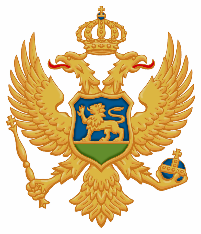 Crna Gora Ministarstvo održivog razvoja i turizma AGENCIJA ZA ZAŠTITU PRIRODE I ŽIVOTNE SREDINE Broj :UPI-101-1556/1-02-1 Podgorica, 20.06.2017.godine JJMOPŠTINA TIVATSekretarijat za zaštitu životne sredine i energetsku efikasnostShodno članu 13 stav 3 Zakona o procjeni uticaja na životnu sredinu („Službeni list RCG”, broj 80/05 i „Službeni list CG”, broj 40/10, 73/10, 40/11, 27/13 i 52/16) obavještavamo vas da je Nosilac projekta, „MIMOZA GROUP” d.o.o. - Tivat, podnio zahtjev za odlučivanje o potrebi procjene uticaja na životnu sredinu za izgradnju kondo hotela na urbanističkoj parceli UP 117 i UP 118, u zahvatu Detaljnog urbanističkog plana "Tivat-Centar", Opština Tivat.U vezi sa navedenim pozivamo vas da izvršite uvid u dostavljenu dokumentaciju u prostorijama Agencije za zaštitu životne sredine, kancelarija broj 216, radnim danima od 8 do 11 časova, i u prostorijama Opštine Tivat, Sekretarijat za zaštitu životne sredine i energetsku efikasnost, Trg Magnolija br.1, I sprat, kancelarija br.6, radnim danima od 8 do 11 časova.Rok za javni uvid i dostavljanje primjedbi i mišljenja u pisanoj formi, na adresu Agencije za zaštitu prirode i životne sredine, je do 28.06.2017.godine..V.D. DIREKTORA                                                                                                                            Nikola Medenica